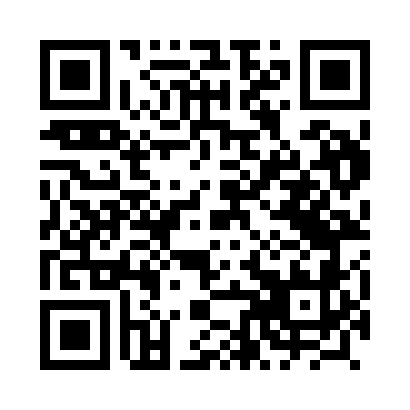 Prayer times for Dobrzewy, PolandMon 1 Apr 2024 - Tue 30 Apr 2024High Latitude Method: Angle Based RulePrayer Calculation Method: Muslim World LeagueAsar Calculation Method: HanafiPrayer times provided by https://www.salahtimes.comDateDayFajrSunriseDhuhrAsrMaghribIsha1Mon4:146:1612:465:127:179:102Tue4:126:1312:455:147:189:133Wed4:096:1112:455:157:209:154Thu4:066:0912:455:167:229:175Fri4:036:0612:445:177:239:206Sat4:006:0412:445:197:259:227Sun3:576:0212:445:207:279:248Mon3:546:0012:445:217:299:279Tue3:505:5712:435:227:309:2910Wed3:475:5512:435:237:329:3211Thu3:445:5312:435:257:349:3412Fri3:415:5112:435:267:369:3713Sat3:385:4812:425:277:379:3914Sun3:355:4612:425:287:399:4215Mon3:315:4412:425:297:419:4516Tue3:285:4212:425:307:429:4717Wed3:255:3912:415:327:449:5018Thu3:225:3712:415:337:469:5319Fri3:185:3512:415:347:489:5520Sat3:155:3312:415:357:499:5821Sun3:115:3112:405:367:5110:0122Mon3:085:2912:405:377:5310:0423Tue3:055:2712:405:387:5510:0724Wed3:015:2512:405:397:5610:1025Thu2:575:2312:405:417:5810:1326Fri2:545:2012:405:428:0010:1627Sat2:505:1812:395:438:0110:1928Sun2:465:1612:395:448:0310:2229Mon2:435:1412:395:458:0510:2530Tue2:395:1212:395:468:0610:29